Travail à faire	Lisez le document puis répondrez aux questions suivantes :Citez des exemples d’éléments constitutifs d’une identité visuelle.Citez des exemples d’éléments constitutifs d’une identité sonore.Citez des exemples d’éléments constitutifs d’une identité sémantique.Expliquez « le mécontentement des clients se propage par des canaux qui sont difficiles à contrôler ».Citez des moyens permettant « de faire parler vos clients et de conduire régulièrement des études ». Doc.   Quelques astuces pour développer l’Image de votre entrepriseSource : http://cameroun.smetoolkit.org Vous pouvez développer l’image de votre entreprise en améliorant les constituants de l’image, c'est-à-dire en insistant sur certains aspects du concept.Construisez le territoire de marque de votre entreprise Distinguez-vous par votre identité en alliant les éléments sonores, visuels (logo, charte graphique) et sémantiques, c'est-à-dire en choisissant des couleurs et des sons (musiques, bruitage, etc.) et en élaborant des messages que vous utiliserez dans vos différentes actions de communication.Jouez sur la répétition des éléments (sonores, visuels et sémantiques) sur les différents supports de communication pour favoriser la mémorisation par le public.Soignez la présentation de votre entreprise (papeterie, plaquette, cartes de visite…) : elle témoigne de votre sérieux et de votre engagement qualité.La tenue vestimentaire du personnel doit être un atout et non une tare.La propreté de vos locaux ou de vos points de distribution doit aussi être votre souci permanent.Soignez votre réputation et votre présence Soutenez la communication médias de votre entreprise par le comportement du personnel de l’entreprise, par exemple en élaborant et en suivant des standards de service.Formez votre personnel en front office pour éviter d’avoir des clients insatisfaits, car le mécontentement des clients se propage par des canaux difficiles à contrôler.Affiliez-vous à des réseaux professionnels, des groupements patronaux, des plateformes d’échange qui mettront à votre disposition des données nécessaires (réseau des membres, informations sectorielles…) et crédibiliseront votre entreprise par son appartenance.Faites parler vos clients et conduisez régulièrement des études, c'est-à-dire prenez régulièrement conscience de votre image.Ne faites pas l’économie des relations presse et opérations de relations publiques, elles sont souvent moins onéreuses et plus rapides à mettre en place qu’une campagne médias.Travail à faire	Ce travail peut être fait par groupe de 2 à 3 étudiantsEn vous appuyant sur le document 1 ci-dessous, répondez aux questions suivantes.1. Citez des exemples d’éléments constitutifs d’une identité visuelle.2. Citez des exemples d’éléments constitutifs d’une identité sonore.3. Citez des exemples d’éléments constitutifs d’une identité sémantique.4. Expliquez : « Le mécontentement des clients se propage par des canaux qui sont difficilesà contrôler. »5. Citez des moyens permettant « de faire parler vos clients et de conduire régulièrement desétudes ».Réflexion 1 - Caractériser l’identité d’une entrepriseRéflexion 1 - Caractériser l’identité d’une entrepriseRéflexion 1 - Caractériser l’identité d’une entrepriseDurée : 15’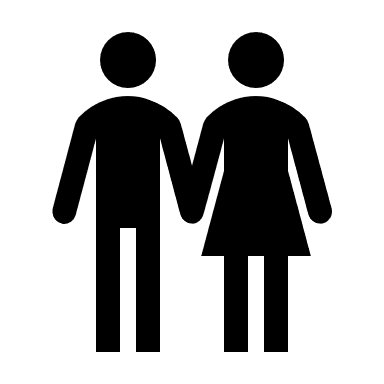 Source